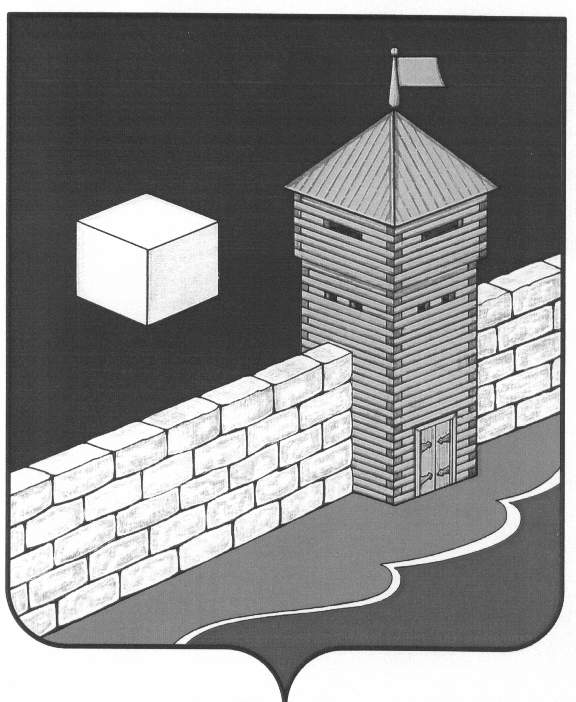 АДМИНИСТРАЦИЯ БЕЛОУСОВСКОГО СЕЛЬСКОГО ПОСЕЛЕНИЯПОСТАНОВЛЕНИЕ16  марта  2020 года № 5с.БелоусовоО проведении месячника по профилактике случаев бешенства среди людей и животныхВ целях предупреждения случаев бешенства среди людей и животных, Администрация Белоусовского сельского поселенияПОСТАНОВЛЯЕТ:В период с 16 марта 2020г. по 17 апреля 2020г. провести на территории Белоусовского сельского поселения месячник по предупреждению возникновения случаев бешенства среди людей и животных.Провести разъяснительную работу среди жителей Белоусовского сельского поселения  по профилактике бешенства.В рамках месячника провести мероприятия:1.Организовать выявление мест скопления безнадзорных собак и кошек;2.Подачу заявок на отлов бездомных собак  и кошек в предприятие по отлову, приёму и содержанию бродячих животных организовать до 17 апреля 2020 года.3. Рекомендовать ООО «ЦКС» недопущения скопления ТКО на контейнерных площадках.Опубликовать настоящее постановление в информационном Вестнике        Белоусовского сельского поселения.Контроль за выполнением настоящего постановления оставляю за собой.Глава Белоусовского сельского поселения                                        М.А.Осинцев